Паломнический центр «Православный Паломник» 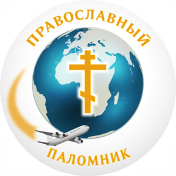 при содействииБлаготворительного фонда «Чистое Сердце» приглашают в паломничество!___________________________________________________________________________ПОЕЗДКА В ГРУЗИЮНА ПРАЗДНИК ТБИЛИСОБА(05.10.18. – 08.10.18.)1-й день: (05.10.2018. пятница) Вылет из Москвы (Домодедово) в 14.00 ч. (время московское). Прилет в аэропорт Тбилиси в 17.40 ч. (время тбилисское) (полет 2ч.40мин.). Трансфер: аэропорт - отель. Размещение в отеле, ужин с традиционными грузинскими блюдами и домашним грузинским вином. Вечерняя обзорная экскурсия по Старому Тбилиси, Праздничные мероприятия праздника Тбилисоба. Возвращение в отель, свободное время и ночлег.

2-й день: (06.10.2018.) Подъем в 9 часов утра, завтрак. Праздничные мероприятия праздника Тбилисоба. Посещение Метехи - исторического района Тбилиси, расположенного на высокой скале, нависающей над рекой Курой. Здесь находится храм Успения Пресвятой Богородицы, построенный в XIII в, в котором находятся мощи первой грузинской мученицы, царицы Ранской, Шушаник, а также мощи св. Або Тбилисского. Рядом с храмом высится величественный памятник грузинскому царю, основателю Тбилиси, Вахтангу Горгасалу. По высокой лестнице мы спустимся с горы на набережную Куры. Здесь мы увидим памятник 1100 грузинским мученикам и посетим храм св. Або Тбилисского. Затем мы посетим кафедральный Собор Сиони (тоже в честь Успения Богородицы). Здесь хранится Крест св. Нины, глава св. апостола Фомы и мироточивая икона св. апостола Андрея Первозванного. После этого мы поднимимся на гору Мтацминда, с которой открывается великолепный вид на столицу Грузии Тбилиси. Здесь посещение целебного источника «Мамадавити», могилы А.С. Грибоедова и Пантеона. Спустившись с горы, мы посетим тбилисские серные бани, построенные еще в VI в. Вахтангом Горгасалом, достроенные арабами в VIII в. и восстановленные в XVIII - XIX вв. Небольшие реконструкции была и в XX – XXI вв ( А.С.Пушкин посещал эти бани в XIX в). После бань нас ждет замечательная трапеза в ресторанчике "Три Кинто". С балкона этого прекрасного заведения виден Метехский храм с памятником царю Вахтангу Горгасалу, кварталы старого и более позднего Тбилиси, а также огромный Троицкий собор. После обеда мы совершим пешую прогулку по улице Шарден, где множество всяких лавочек для туристов. Далее, мы пройдем по мосту Мира, в парк Рике, где примем участие в праздничных мероприятиях Тбилисоба. Возвращение в отель, отдых, ужин и ночлег.
 
3-й день: (07.10.2018.) Подъем в 9 часов, завтрак. Поездка на автобусе в г. Мцхета (бывшая столица Грузии). В этой древней столице Грузии мы посетим несколько крупных храмов, вызывающих огромный интерес туристов, а именно: монастырь VI века Джвари, с которого открывается чудесный вид на слияние 2-х рек: Арагви и Куры (это место описано М.Ю.Лермонтовым в поэме «Мцыри»), храм XI века Светицховели, в котором находится Хитон Христа Спасителя, женский монастырь Самтавро, где мы увидим часть Животворящего Столпа, чудотворные иконы: Божией Матери Иверской и Св. Нины, шалаш св. Нины и др. святыни, Затем обзорная экскурсия по городу и обед в мцхетском ресторане на берегу реки Куры. Приезд в Тбилиси. Прогулка по городу. Праздничные мероприятия, свободное время. Отдых, легкий ужин и ночлег в отеле. 
4-й день: (08.10.2018.) Подъем в 9 часов утра, завтрак. Свободное время. Сбор в отеле в 15.30 ч.  Трансфер в аэропорт в 16.20. Вылет в Москву в 18.35 ч. Прибытие в аэропорт Домодедово в 20.15 ч. по московскому времени.Стоимость тура 400 $.  В стоимость входит: проживание в отеле, завтраки и ужины, автобусные экскурсии, оплата услуг экскурсоводов, посещение, серных бань, переезд из аэропорта в гостиницу (в конце путешествия из гостиницы в аэропорт).Перелет Москва-Тбилиси-Москва оплачивается отдельно, примерная стоимость билета туда и обратно от 17000 - 22000 рублей, это зависит от количества человек и насколько заранее будут приобретаться билеты. При себе иметь загранпаспорт и не менее 100 $.  _________________________________________________________________________________РУКОВОДИТЕЛЬ ПРОЕКТА                               «ПРАВОСЛАВНЫЕ СВЯТЫНИ МИРА» 	Мария: тел: +7 (909) 155-94-90info@ppalomnik.ruwww.ppalomnik.ru